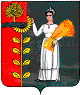                                                      ПОСТАНОВЛЕНИЕАДМИНИСТРАЦИИ СЕЛЬСКОГО ПОСЕЛЕНИЯ ПЕТРОВСКИЙ СЕЛЬСОВЕТ ДОБРИНСКОГО МУНИЦИПАЛЬНОГО РАЙОНА ЛИПЕЦКОЙ ОБЛАСТИ  РОССИЙСКАЯ ФЕДЕРАЦИЯ            22.04.2022г.                   п.свх.Петровский                         № 28Об отмене постановления администрации  сельского поселения Петровский  сельсовет  Добринского  муниципального района                            Липецкой области от 06.04.2022г.  №26   В связи протестом прокуратуры Добринского района Липецкой области                           №86-2022 от 15.04.2022 года  и  с приведением в соответствие действующему законодательству Российской Федерации нормативно-правовых актов  Петровского сельсовета Добринского  муниципального района Липецкой областиПОСТАНОВЛЯЕТ:1.Признать утратившим силу постановление главы администрации сельского поселения Петровский сельсовет № 26 от 06.04.2022г. «О  Порядке осуществления  контроля за соответствием расходов                            муниципального служащего, замещающего должность муниципальной службы  сельского поселения Петровский сельсовет                                  Добринского муниципального района,   а также расходов его  супруги (супруга) и несовершеннолетних детей их доходам».    2.Настоящее постановление вступает в силу со дня его официального обнародования.3.Контроль за  исполнением настоящего постановления оставляю за собой.Глава администрации сельского поселения  Петровский сельсовет                                 Н.В.Лычкин